                    План новогодних и рождественских мероприятий 2корпус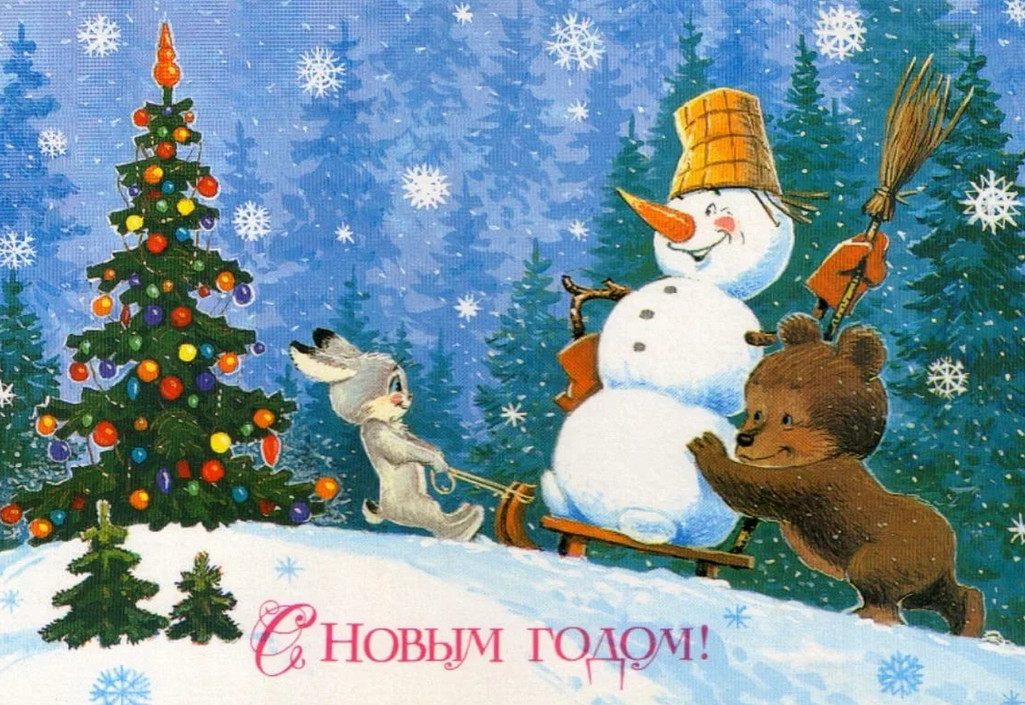 № Название и содержание мероприятиякабинетдатаФИО ответственного1Творческая мастерская с чаепитием № 1026.12.20199.00 – 10.30Костылева Галина Викторовна2Игровая программа «Зимушка-зима»№  1126.12.201910-30- 12-00Корытько Елена Юрьевна3Творческая мастерская «Снежинка»№ 926.12.201912-00- 13-30Шиловская Надежда Александровна4Игровая программа « В поисках Деда Мороза»№ 1226.12.201913-30-15-00Милованова Ульяна Викторовна5Творческая мастерская «Зимняя сказка»№ 826.12.201915-00-16-30Клещина Оксана Анатольевна6Игровая программа «Зимние Забавы»№ 1126.12.201916-30- 18-00Корытько Елена Юрьевна7Лаборатория «Юный биолог» №1826.12.201911.00-12.30Черных Галина Феодотовна8Лаборатория «Науколаб»Консультация по проектным работам №4126.12.201913.00- 14.30Вольф С. В. Черных Г.Ф.9Лаборатория юного исследователя.«Занимательная математика»№ 2626.12.20199.00-10.30Шулаева Татьяна Николаевна10Новогоднее чаепитие № 3426.12.201913.30-15.00Гринкевич Ольга Брониславовна11Новогодние забавы (игровая программа) № 2727.12.201912.00-13.30Семёнова Ирина Владимировна12Лаборатория юного исследователя.№ 627.12.20199-00- 10-30Абасова Ирина Николаевна13Игровая программа на свежем воздухе№ 927.12.201910-30- 12-00Шиловская Надежда Александровна14Творческая мастерская «Зимняя сказка»№ 827.12.201913-30- 15-00Клещина Оксана Анатольевна15«Живая классика» (мастер- класс)№ 2127.12.201915.00-18.00Гец Татьяна Борисовна16Исследовательская деятельность ( речетворческая среда)      № 2427.12.201915.00-18.00Захарова Алеся Владимировна17Лаборатория «Юный биолог»№ 1827.12.201911.00-12.30Черных Галина Феодотовна18Лаборатория «Фейерверк опытов по физике»№ 1927.12.201911.00-12.30Вольф Светлана Владимировна19Лаборатория «Науколаб»Консультация по проектным работам № 4127.12.201913.00- 14.30Вольф Светлана ВладимировнаЧерных Галина Феодотовна20Исследовательская деятельностьКонсультация по проектным работам№2327.12.20199.00-10.30Меньшикова Ольга Владимировна21Шахматный турнир № 626.12.20199-00- 10-30Абасова Ирина Николаевна22Юный патриот№3626.12.201910.00-11.00Калинина Альбина Петровна23Игровая программа « В поисках Деда Мороза»№ 1227.12.201913-30-15-00Милованова Ульяна Викторовна24Математика для любознательных№2826.12.201910.00-11.00Кузнечихина Вера Геннадьевна25Увлекательная география№130.12.201910.00-11.00Волкова Ольга Сергеевна26Основы ДНКНР№3730.12.201910.00-11.00Зыгина Светлана Петровна27спортивные соревнования по баскетболуспорт. зал31.12.201910.00-13.00Лизовенко Игорь Анатольевич28спортивные соревнования по волейболуспорт. зал31.12.201914.00-17.00Петухов Алексей Николаевич29Игровая программа «По следам нового года»№602.01.20209.00-14.00Абасова Ирина Николаевна30Новогодний кинотеатр. Просмотр любимых кинофильмовБелый зал02.01.202014.00-20.00Богданова Вильора Равильевна31Фотоконкурс «Новый год в объективе»№2503.01.20209.00-14.00Дружина Лариса ФёдоровнаНовогодняя мастерская: традиции нового года. Чаепитие№2603.01.20209.00-14.00Шулаева Татьяна Николаевна32Новогодний кинотеатрБелый зал03.01.202014.00-20.00Курлович Светлана Эдмундовна33Подвижные игры для детей и взрослыхСпорт зал06.01.20209.00-14.00Лизовенко Игорь Анатольевич34Снежные забавы, катание на конькахШкольный двор06.01.202014.00-20.00Чупина Елена Викторовна35Игровая программа «Традиции нового года»№908.01.20209.00-14.00Шиловская Надежда Александровна36Мастер класс «Подарки близким и друзьям»№3908.01.202014.00-20.00Курлович Светлана Эдмундовна